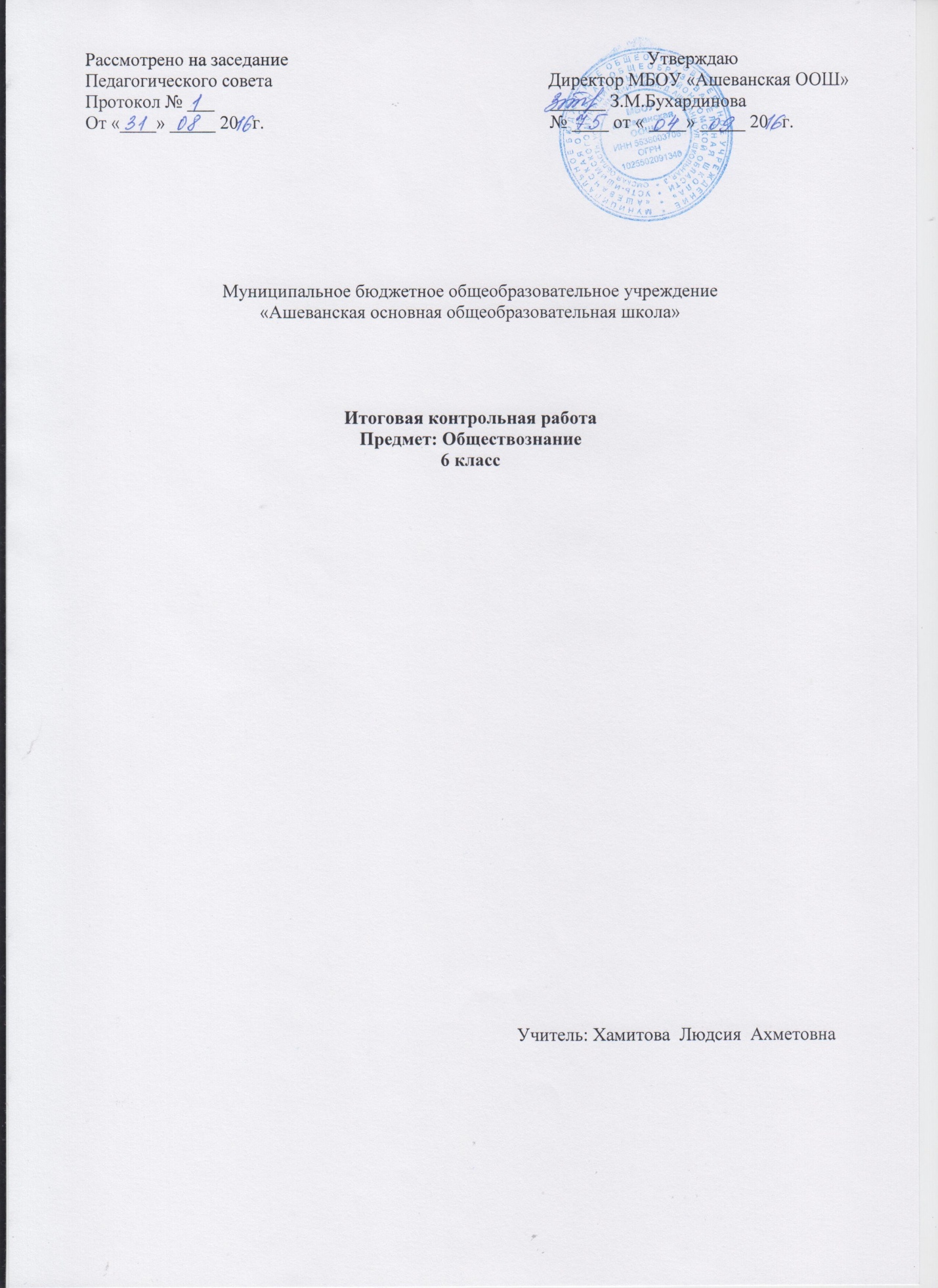 Спецификация  к итоговой контрольной  работе  по  обществознанию для 6  класса.Назначение контрольной работы – определить уровень усвоения основных понятий курса.Характеристика структуры и содержания контрольной работы.Контрольная работа состоит из двух частей, которые различаются по содержанию, степени сложности и количеству заданий. Определяющим признаком для каждой части работы является форма заданий:часть 1(базовый уровень) содержит задания с выбором ответачасть 2 содержит задания с открытым ответом. Они позволяют проверить умения классифицировать и систематизировать знания, давать краткий ответ.К каждому из заданий с выбором ответа первой части работы предлагается 4 варианта ответа, из которых только один правильный.Задание считается выполненным верно, если ученик выбрал (отметил) номер правильного ответа.Задание считается невыполненным в следующих случаях:а/ указан номер неправильного ответаб/ указаны номера двух и более ответов, даже если среди них указан и номер правильного ответав/ номер ответа не указан.В заданиях с открытым ответом второй части работы ответ дается соответствующей записью в виде набора цифр (например, 2213), записанных без пробелов.Задание с открытым ответом считается правильно выполненным, если верный ответ записан в той форме, которая указана в инструкции по выполнению задания.Распределение заданий по разделам курса:Тема 1. Человек в социальном измерении – задания  А  1, 2, 3, 4,7, В2, В3Тема 2. Общество, в котором мы живем – задания  А  6, 8, 9, 11, 12, В1Время выполнения работыПримерное время на выполнение заданий, в зависимости от формы представления информации в условии задания и объёма информации, которую необходимо проанализировать и осмыслить составляет от 2 (для заданий с выбором ответа) до 5 минут (для заданий с кратким ответом); На выполнение всей работы отводится 45 минут.Критерии оценки.«5» - 14 - 18б«4» - 11- 13б«3» - 7 – 10 б.«2»- 0 – 6 б80% от максимальной суммы баллов – оценка «5»60% - оценка «4»40% - оценка «3»0-40% - оценка «2»Контрольная работа по обществознанию  6 класс.Часть  А.Что отличает человека от животных?Воспитание потомства 3) объединение в группыспособность к творчеству 4) использование природных материаловПонимание человеком того, что он делает, как живет, о чем мечтает:Эмоции 2) инстинкт 3)деятельность 4) сознаниеИндивидуальные особенности личности, условия успешного выполнения определенной деятельности:способности 2) самооценка 3) самосознание 4) творчествоК социальным потребностям человека относится:1) потребность в отдыхе 3) потребность в общении2) стремление познать окружающий мир 4) необходимость в воде и пище5. Что является главным предназначением семьи как части общества?1) физическое развитие человека 3) появление новых поколений2) организация совместного труда 4) получение образования6. Где отражены основные права несовершеннолетнего ребенка в нашей стране?1) в Конституции РФ 3) в Трудовом Кодексе РФ2) в гражданском Кодексе РФ 4) в Семейном кодексе РФ7. Время, которое остается после выполнения основных дел:1) свободное 2) каникулы 3) выходной 4) рабочее8. Люди, близкие по возрасту:1) друзья 2) родственники 3) однофамильцы 4) сверстники9. Что является источником всякого богатства?1) деньги 2) золото 3) труд 4) серебро10. Верны ли суждения о понятии «патриот»: а) патриот – человек, который любит свою Родину; б) уважение к другим народам – черта патриота?1) верно только а 2) верно только б 3) оба ответа верны 4) нет верного ответа11. В каком символе России есть двуглавый орел?1) флаг 2) герб 3) гимн 4) знамя12. Неповторимость и своеобразие каждого человека определяется понятием:1) талант 2) личность 3) индивидуальность 4) нравственностьЧасть В.В1. Найдите в приведенном списке обязанности гражданинаПлатить налогиЗащищать РодинуПосещать театры и музеиУчаствовать в митингах и демонстрацияхБеречь природуЗаниматься благотворительностьюВ2. Все термины, приведенные ниже, за исключением одного, связаны с понятием «Этапы жизни человека». Укажите термин, не связанный с этим понятием.Детство 4. работоспособностьОтрочество 5. старостьзрелостьВ3. Соотнесите:Ответы к итоговой контрольной работе по обществознанию для 6 класс.№Части работыЧисло заданийМаксимальный первичный балТип заданий1часть А121-За каждый правильный ответ всего 12 балловзадания с выбором ответа2часть В32б за правильный ответ1б при наличии одной ошибкиВсего 6 балловзадания с открытым ответомитого:15181) ИграА). Вид деятельности, направленный на достижение практически полезного результата2)ОбщениеБ). Особый вид деятельности, целью которого является развлечение, отдых3)УчениеВ). Вид деятельности, при котором происходит обмен информацией, идеями, оценками, чувствами, конкретными действиям4)ТрудГ).Вид деятельности, целью которого является приобретение человеком знаний и умений№ОтветыЧасть А122431435364718493103112123Часть ВВ1125В24В3БВГА